  ҡАрАр                                                           постановление                                                    «24»    июль    20200й.                      №43                                    « 24 »  июля  2020 г.     «О назначении публичных слушаний»В соответствии с Федеральным законом от 06.10.2003г.  № 131-ФЗ «Об общих принципах организации местного самоуправления в Российской Федерации», Земельным кодексом Российской Федерации, статьей 11 Устава сельского поселения Тирлянский сельсовет муниципального района Белорецкий район РБ, Администрация сельского поселения Тирлянский сельсовет муниципального района Белорецкий район Республики Башкортостан                                                             ПОСТАНОВЛЯЮ:1.    Назначить публичные слушания по вопросам:-  об утверждении проекта планировки и межевания территории по адресу: Республика Башкортостан ,Белорецкий район , Тирлянский с/с , с. Тирлянский ул. Матросова , рядом со свалкой.- о разработке проекта планировки и межевания территории по адресу Республика Башкортостан ,Белорецкий район , Тирлянский с/с , с. Тирлянский проезд Дзержинского 1 в2.Опубликовать данное постановление в местных средствах массовой информации..3. Контроль за исполнением постановления оставляю за собой.Глава сельского поселения                                                    И.В.НагорноваИсп.Д.П.Белоглазова   834792(76374)БАШЉОРТОСТАН РЕСПУБЛИКАЋЫБЕЛОРЕТ РАЙОНЫ муниципаль районЫНЫңтирлән АУЫЛ СОВЕТЫ АУЫЛ БИЛәМәһЕ ХАКИМИЄТЕ 453524, БР, Белорет районы, Тирлән ауылы,  Беренсе Май  урамы, 75  тел.: (34792) 7-63-71, факс 7-63-73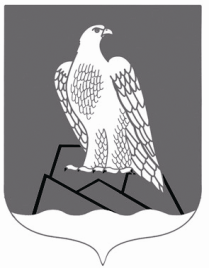 АДМИНИСТРАЦИЯСЕЛЬСКОГО ПОСЕЛЕНИЯТирлянский СЕЛЬСОВЕТ Муниципального района Белорецкий район РЕСПУБЛИКИ БАШКОРТОСТАН453524, РБ, Белорецкий район, с.Тирлянский, ул.Первомайская, 75тел.: (34792) 7-63-71, факс 7-63-73